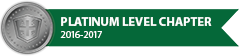 Hello, Penn-Jersey, and welcome to the October 2018 newsletter. In this edition, you’ll find information on the following: What’s NewNewsroom - Government Affairs OSHA Quick TakesHoward Talks TechHave Something to Share with the Chapter?Contact our newsletter editor Dhruti Thaker @ dthaker@oled.com.President’s Message to ChapterThe membership meetings are a great way to network with other safety professionals and opportunities to expand your knowledge on a variety of topics. I hope you’ll come and check it out!Cindy Baldwin, CSPPresident, ASSP Penn-JerseyWhat’s NewOSHA News: New Resources for the Construction Industry CPWR - The Center for Construction Research and Training, an OSHA Alliance program participant, recently launched six new safety resources for the construction industry:A training program on noise hazards and preventing hearing loss, and a training module on effective safety leadership for construction foremen and team leaders.Online tools to help prevent injuries from manually lifting and moving heavy materials, and conducting Safety Climate Assessments to improve worker safety perceptions at jobsites.A list of personal protective equipment designed for female construction workers.An online network of construction safety and health experts and resources.U.S. Department of Labor Updates National Emphasis Program on Trenching and Excavation SafetyThe U.S. Department of Labor’s Occupational Safety and Health Administration (OSHA) has updated the National Emphasis Program (NEP) on preventing trenching and excavation collapses in response to a recent spike in trenching fatalities. OSHA’s NEP will increase education and enforcement efforts while its inspectors will record trenching and excavation inspections in a national reporting system, and each area OSHA office will develop outreach programs.  The emphasis program began October 1, 2018, with a three-month period of education and prevention outreach. During this period, OSHA will continue to respond to complaints, referrals, hospitalizations, and fatalities. Enforcement activities will begin after the outreach period and remain in effect until canceled. OSHA-approved State Plans are expected to have enforcement procedures that are at least as effective as those in this instruction.OSHA has developed a series of compliance assistance resources to help keep workers safe from trenching and excavation hazards. The trenching and excavation webpage provides information on trenching hazards and solutions.Did You Know?OSHA’s top 5 most popular publications can be downloaded free at www.osha.gov/publications.ASSP Local Chapter NewsAre you interested in getting more involved in your chapter?  We are looking for volunteers that can help us with our Membership Committee.  Ideas needed for onboarding new members, keeping them engaged and ensuring they get our news.   If you’d like more information or have an interest in helping our Chapter, please send a note to **************************** or speak to one of the executive team at our next meeting.Howard Talks TechCheck out the latest Howard Talks Tech written by our very own Howard Spencer. These articles are perfect discussion starters that are useful in guiding others to safety so please take a moment and explore the collection of topics.   If you are currently signed-up for LinkedIn don't forget to connect with the ASSE Penn-Jersey Chapter network.  We have 61 members and counting! Will you be the next member?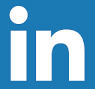  If you are active on Facebook do look us up and join the Penn jersey chapter community, there as well.  Updates are posted regularly.  We are @ASSPPennjersey.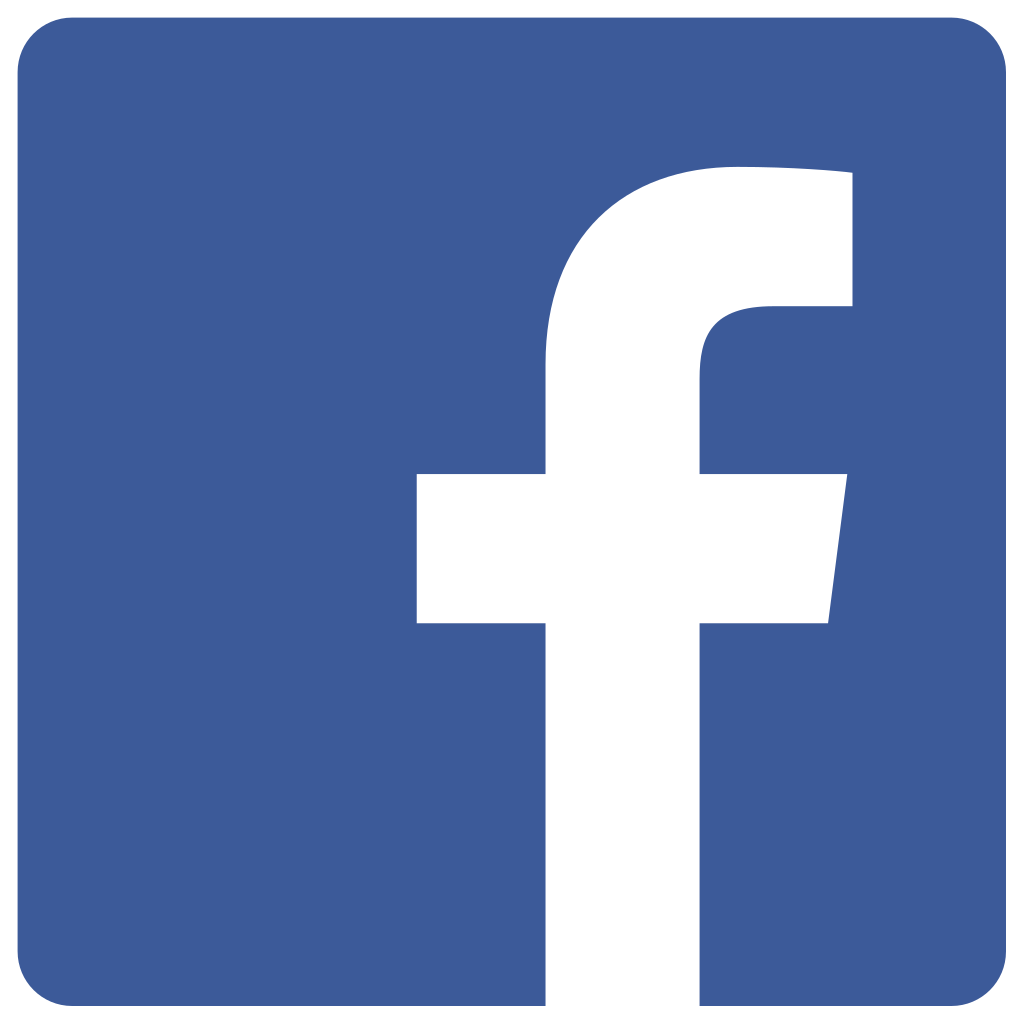 Chapter October Meeting:Technical Meeting:Date:  October 16, 2018; 5:30 PMLocation:  Villa Mannino’s, Rt 130, Bordentown, NJSpeaker:  Steven ConnallonTopic:  Static ElectricitySteven Connallon is the Director of Sales for Newson Gale North America with over 25 years’ experience in the health and safety field.  Newson Gale has been in the Static Grounding and Bonding Business for over 30 years. Continuing Education Units (CEUs) will be given with your paid receipt on site.Registration Fee: $30We prefer online registration at our Chapter website https://penn-jersey.assp.orgCash or check will be taken at the event. Please RSVP to treasurer@penn-jersey.assp.org  if you plan on paying at the door to ensure we have accurate place settings.We look forward to seeing you.App of the Month   The Safety Compass 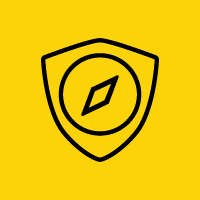 The compass leverages augmented reality to relay information about potentially hazardous conditions and materials out in the field. Rather than bulky and lengthy physical manuals, workers and managers access the Safety Compass with ease. Tailor the safety compass to comply with your workplace and conditions.  Key features include: 1) Remotely add hazard tags; 2) Use camera to relay visual information; 3) Provides integral safety information straight to worker’s phone.This free App is available on apple or android platforms.